GOSPODINJSTVO – PRIPRAVA OBROKOVIme in priimek:___________________________________               Razred:_______NAVODILA ZA STARŠE: pri točkovanju upoštevajte, da priprava obrokov ni samo njihovo uživanje, ampak zraven spada priprava mize, pripomočkov, hrane in pospravljanje po obrokih. Pri tej nalogi vaši otroci to delajo pri vseh obrokih, za vse člane družine.  OBROKštevilo točk(najmanj 0, največ 5)datumpodpis starševzajtrkpriprava  zajtrksestavine:zajtrkpospravljanjemalicapriprava  malicasestavine:malicapospravljanjekosilopriprava  kosilosestavine:- juha: - solata:- glavna jed:- sladica:kosilopospravljanjemalicapriprava  malicasestavine:malicapospravljanjevečerjapriprava  večerjasestavine:večerjapospravljanjeSKUPAJ TOČK                                                                                                              /75                                                                                                                                                     %  SKUPAJ TOČK                                                                                                              /75                                                                                                                                                     %  SKUPAJ TOČK                                                                                                              /75                                                                                                                                                     %  SKUPAJ TOČK                                                                                                              /75                                                                                                                                                     %  SKUPAJ TOČK                                                                                                              /75                                                                                                                                                     %  OCENA           OCENA           OCENA           OCENA           OCENA           Vtisi otroka:Vtisi otroka:Vtisi otroka:Vtisi otroka:Vtisi otroka:Vtisi staršev: 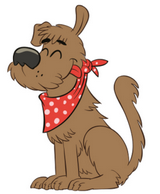 Vtisi staršev: Vtisi staršev: Vtisi staršev: Vtisi staršev: 